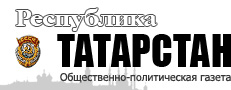 Чтобы оступившийся поднялся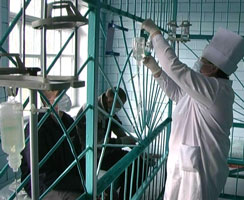 Очередное заседание Общественного совета при УФСИН России по РТ по проблемам деятельности уголовно-исполнительной системы прошло на территории Казанской воспитательной колонии. И далеко не случайно.Проблема, которую обсуждали в этот раз члены совета, к счастью, нынешних воспитанников колонии не касается и, дай-то бог, никогда не коснется – говорили о досрочном освобождении тяжелобольных осужденных. По словам начальника отдела организации лечебной и клинико-эксперной работы МСЧ-16 Натальи Демидовой, вопрос этот очень болезненный: в прошлом году специальными врачебными комиссиями были освидетельствованы 17 осужденных, в суд направлены 9 дел, на свободу вышли два человека…– У оставшихся в местах лишения свободы осужденных при всей полноте лечения улучшений нет. Больные очень тяжелые, их диагнозы входят в перечень заболеваний, препятствующих отбыванию наказания, но судебные органы им в освобождении отказывают. В этом году пятеро осужденных подали документы в суд, двум уже отказано, двое, получившие отказ ранее, умерли, – сообщила Наталья Демидова. – К сожалению, ситуация не меняется уже который год.А между тем только один больной с тяжелым поражением почек «обходится» уголовно-исправительной системе республики в 15–16 тысяч рублей ежемесячно, не считая расходов на транспорт, сопровождение медика и охранника – ведь такого осужденного три раза в неделю вывозят на процедуру гемодиализа. Притом что родные готовы забрать его домой и взять на себя расходы по лечению.– Не считаю, что в судебном сообществе нет гуманистов, – сказал на заседании председатель общественного совета, советник начальника УФСИН по РТ Рафаэль Давлеев. По его рекомендации детальные списки тяжелобольных осужденных переданы председателю Общественной наблюдательной комиссии РТ Ларисе Расческовой для содействия в решении проблемы.Далее заседание продолжилось в актовом зале клуба колонии – в присутствии воспитанников и артистов. Дело в том, что по инициативе члена Общественного совета УФСИН по РТ, руководителя Татарстанского отделения Российского детского фонда, известного певца и спортсмена Салавата Фатхетдинова в республике прошла акция «Книжный десант».– Откликнулся, что называется, весь мир: предприятия передавали не только популярные, но и очень редкие издания, привозили книжные стеллажи, бабушки приносили в наш офис целые стопки книг, – рассказал исполнительный директор регионального отделения Российского детского фонда Роберт Закиров. – В Министерстве образования и науки, помимо передачи книг и учебников, пообещали оборудовать в колонии современные учебные классы.Свой вклад в библиотеку учреждения сделали представители республиканского СПИД-центра и наркоконтроля. От спортобщества «Динамо» каждый воспитанник получил лотерейный билет, а худрук продюсерского центра «Иман-фильм» Николай Морозов передал ребятам коллекцию дисков с собственными документальными фильмами, среди которых фильм о подростковой преступности, снятый в стенах этой колонии почти 30 лет назад.Акция «День дарения» продолжилась концертом артистов ДК «Сайдаш».Мальчишки – вполне обычные подростки на первый взгляд – смотрели на сцену и теребили в руках лотерейные билеты. Что там – обещанный автомобиль или телевизор? А может, счастливым выигрышем посчитали инициативу Ассоциации предприятий и предпринимателей РТ закрепить за каждым из них конкретного бизнесмена, который в свое время начинал с нуля, но имел вполне определенную цель?..Еще на заседании общественного совета Салават Фатхетдинов вспомнил, как он давал здесь концерт шесть лет назад: «Тогда ребят было намного больше. Но здесь действует другой принцип – чем меньше, тем лучше. Главное, чтобы они не чувствовали себя изгоями. У нас в республике тысячи предприятий, а их всего 60 человек. Совершенно не трудно поздравить мальчишку с днем рождения, время от времени навестить его, привезти нехитрое угощение. А потом, после освобождения, помочь устроиться на работу. Если мы не встретим их у ворот колонии, всегда найдутся те, кому они понадобятся, но это будет не лучший вариант».И очень кстати пришелся пример, приведенный Рафаэлем Давлеевым. Он поведал о беспрецедентном по тем временам поступке бывшего в 1954–1978 годах министром внутренних дел ТАССР Салиха Япеева: он через Москву добился разрешения устроить на работу в органы внутренних дел двух бывших малолетних преступников.– Я сегодня за руку здороваюсь с этими уважаемыми людьми с большими звездами на погонах, – сказал Рафаэль Давлеев. – А сейчас и времена другие, и возможности…Автор статьи: ХАЛИТОВА Ирина
Дата: 30.04.2014
Выпуск: №64 (27678)http://www.rt-online.ru/aticles/rubric-74/10111677/ 